 Приложение к распоряжению «О доведении информационных и                                                                    методических материалов»                    от 12 декабря 2020 года                                              № 658Федеральное агентство по делам молодежи (Росмолодежь)Министерство науки и высшего образования Российской Федерации
Национальный центр информационного противодействия терроризму
и экстремизму в образовательной среде и сети ИнтернетИнформационные и методические материалы
по развитию у детей и молодежи неприятия идеологии терроризма
и по воспитанию традиционных российских духовно-нравственных ценностейУТВЕРЖДЕНЫ приказом Федерального агентства по делам молодежи от «30» декабря 2019 г. № 463СодержаниеНормативная база противодействия распространению информационных угроз, в том числе в сети Интернет	3Словарь основных интернет-терминов     	17Экстремизм. Определение, виды экстремизма в сети Интернет	20Ключевые слова для поиска противоправного контента	24  Рекомендация для лиц, осуществляющих профилактическую работу в общественных организациях	42Материалы для работы по методике «case-study»	50Справочные и информационные ресурсы и материалы	58Нормативная база противодействия распространению информационных угроз, в том числе в сети ИнтернетСистема профилактики экстремизму базируется на Конституции Российской Федерации и нормативно-правовом регулировании деятельности органов исполнительной власти:Федеральный закон от 27.07.2006 № 149-ФЗ «Об информации, информационных технологиях и о защите информации» (с изменениями и дополнениями от 28.12.2013 № 398-ФЗ, от 05.05.2014 № 97-ФЗ);Федеральный закон от 10.07.2002	№	88-ФЗ «О ратификацииМеждународной конвенции о борьбе с финансированием терроризма»;Федеральный закон от 6 марта 2006 г. № 35-ФЗ «О противодействии терроризму»;Федеральный закон от 25.07.2002 № 114-ФЗ «О противодействии экстремистской деятельности»;Федеральный закон от 27.07.2006 № 152-ФЗ «О персональных данных»;Федеральный закон от 29.10.2010 № 436-ФЗ «О защите детей от информации, причиняющей вред их здоровью и развитию»;Федеральный закон от 04.11.2014 № 332-ФЗ «О внесении изменений в статью 6 Федерального закона об увековечении Победы советского народа в Великой Отечественной войне 1941-1945 годов и статью 20.3 Кодекса Российской Федерации об административных правонарушениях»;Концепция противодействия терроризму в Российской Федерации, утв. Президентом РФ 05.10.2009;Стратегия противодействия экстремизму в Российской Федерации до 2025 года, утв. Президентом РФ 28.11.2014 № Пр-2753, и План мероприятий по ее реализации;Комплексный план противодействия идеологии терроризма в Российской Федерации на 2019-2023 годы, утв. Президентом РФ 28.12.2018 № Пр-2665 (и его региональные дополнения).Борьба с экстремизмом является одним из приоритетных направлений государственной политики Российской Федерации, в связи с чем отмечается рост количества судебных разбирательств по соответствующим статьям УК РФ и КоАП.Выдержки из Уголовного кодекса Российской Федерации (экстремизм, терроризм)УК РФ Статья 205. Террористический акт.«1. Совершение взрыва, поджога или иных действий, устрашающих население и создающих опасность гибели человека, причинения значительного имущественного ущерба либо наступления иных тяжких последствий, в целях дестабилизации деятельности органов власти или международных организаций либо воздействия на принятие ими решений, а также угроза совершения указанных действий в целях воздействия на принятие решений органами власти или международными организациями - наказываются лишением свободы на срокот десяти до пятнадцати лет...»УК РФ Статья 205.1. Содействие террористической деятельности.«.Под пособничеством в настоящей статье понимаются умышленное содействие совершению преступления советами, указаниями, предоставлением информации, средств или орудий совершения преступления либо устранением препятствий к его совершению, а также обещание скрыть преступника, средства или орудия совершения преступления, следы преступления либо предметы, добытые преступным путем, а равно обещание приобрести или сбыть такие предметы».УК РФ Статья 205.2. Публичные призывы к осуществлению террористической деятельности, публичное оправдание терроризма или пропаганда терроризма.«... В настоящей статье под публичным оправданием терроризма понимается публичное заявление о признании идеологии и практики терроризма правильными, нуждающимися в поддержке и подражании.В настоящей статье под пропагандой терроризма понимается деятельность по распространению материалов и (или) информации, направленных на формирование у лица идеологии терроризма, убежденности в ее привлекательности либо представления о допустимости осуществления террористической деятельности.2. В настоящей статье под террористической деятельностью понимается совершение хотя бы одного из преступлений, предусмотренных статьями 205-206, 208, 211, 220, 221, 277, 278, 279, 360, 361 настоящего Кодекса».УК РФ Статья 205.3. Прохождение обучения в целях осуществлениятеррористической деятельности.УК РФ Статья 205.4. Организация террористического сообщества и участие в нем.УК РФ Статья 205.5. Организация деятельности террористической организации и участие в деятельности такой организации.УК РФ Статья 206. Захват заложника.УК РФ Статья 208. Организация незаконного вооруженного формирования или участие в нем.УК РФ Статья 211. Угон судна воздушного или водного транспорта либо железнодорожного подвижного состава.УК РФ Статья 220. Незаконное обращение с ядерными материалами или радиоактивными веществами.УК РФ Статья 221. Хищение либо вымогательство ядерных материалов или радиоактивных веществ.УК РФ Статья 277. Посягательство на жизнь государственного или общественного деятеля.УК РФ Статья 278. Насильственный захват власти или насильственное удержание власти.УК РФ Статья 279. Вооруженный мятеж.УК РФ Статья 280. Публичные призывы к осуществлению экстремистской деятельности.«1. Публичные призывы к осуществлению экстремистской деятельности - наказываются штрафом в размере от ста тысяч до трехсот тысяч рублей или в размере заработной платы или иного дохода, осужденного за период от одного года до двух лет, либо принудительными работами на срок до трех лет, либо арестом на срок от четырех до шести месяцев, либо лишением свободы на срок до четырех лет с лишением права занимать определенные должности или заниматься определенной деятельностью на тот же срок.2. Те же деяния, совершенные с использованием средств массовой информации либо информационно-телекоммуникационных сетей, в том числе сети «Интернет», - наказываются принудительными работами на срок до пяти лет с лишением права занимать определенные должности или заниматься определенной деятельностью на срок до трех лет или без такового либо лишением свободы на срок до пяти лет с лишением права занимать определенные должности или заниматься определенной деятельностью на срок до трех лет».УК РФ Статья 280.1. Публичные призывы к осуществлению действий, направленных на нарушение территориальной целостности Российской Федерации.«1. Публичные призывы к осуществлению действий, направленных на нарушение территориальной целостности Российской Федерации, - наказываются штрафом в размере от ста тысяч до трехсот тысяч рублей или в размере заработной платы или иного дохода осужденного за период от одного года до двух лет, либо принудительными работами на срок до трех лет, либо арестом на срок от четырех до шести месяцев, либо лишением свободы на срок до четырех лет с лишением права занимать определенные должности или заниматься определенной деятельностью на тот же срок.2. Те же деяния, совершенные с использованием средств массовой информации либо электронных или информационно-телекоммуникационных сетей (включая сеть Интернет»), - наказываются обязательными работами на срок до четырехсот восьмидесяти часов с лишением права занимать определенные должности или заниматься определенной деятельностью на срок до трех лет либо лишением свободы на срок до пяти лет с лишением права занимать определенные должности или заниматься определенной деятельностью на срок до трех лет».УК РФ Статья 282. Возбуждение ненависти либо вражды, а равно унижение человеческого достоинства.«1. Действия, направленные на возбуждение ненависти либо вражды, а также на унижение достоинства человека либо группы лиц по признакам пола, расы, национальности, языка, происхождения, отношения к религии, а равно принадлежности к какой-либо социальной группе, совершенные публично, в том числе с использованием средств массовой информации либо информационно-телекоммуникационных сетей, включая сеть «Интернет», лицом после его привлечения к административной ответственности за аналогичное деяние в течение одного года, - наказываются штрафом в размере от трехсот тысяч до пятисот тысяч рублей или в размере заработной платы или иного дохода осужденного за период от двух до трех лет, либо принудительными работами на срок от одного года до четырех лет с лишением права занимать определенные должности или заниматься определенной деятельностью на срок до трех лет, либо лишением свободы на срок от двух до пяти лет.2. Действия, направленные на возбуждение ненависти либо вражды, а также на унижение достоинства человека либо группы лиц по признакам пола,расы, национальности, языка, происхождения, отношения к религии, а равно принадлежности к какой-либо социальной группе, совершенные публично, в том числе с использованием средств массовой информации либо информационно-телекоммуникационных сетей, включая сеть «Интернет»:а)	с применением насилия или с угрозой его применения;б)	лицом с использованием своего служебного положения;в)	организованной группой,- наказываются штрафом в размере от трехсот тысяч до шестисот тысяч рублей или в размере заработной платы или иного дохода, осужденного за период от двух до трех лет, либо принудительными работами на срок от двух до пяти лет с лишением права занимать определенные должности или заниматься определенной деятельностью на срок до трех лет, либо лишением свободы на срок от трех до шести лет».УК РФ Статья 282.1. Организация экстремистского сообщества.«1. Создание экстремистского сообщества, то есть организованной группы лиц для подготовки или совершения преступлений экстремистской направленности, а равно руководство таким экстремистским сообществом, его частью или входящими в такое сообщество структурными подразделениями, а также создание объединения организаторов, руководителей или иных представителей частей или структурных подразделений такого сообщества в целях разработки планов и (или) условий для совершения преступлений экстремистской направленности - наказывается штрафом в размере от четырехсот тысяч до восьмисот тысяч рублей или в размере заработной платы или иного дохода осужденного за период от двух до четырех лет либо лишением свободы на срок от шести до десяти лет с лишением права занимать определенные должности или заниматься определенной деятельностью на срок до десяти лет и с ограничением свободы на срок от одного года до двух лет.1.1. Склонение, вербовка или иное вовлечение лица в деятельность экстремистского сообщества - наказываются штрафом в размере от трехсот тысяч до семисот тысяч рублей или в размере заработной платы или иного дохода осужденного за период от двух до четырех лет, либо принудительными работами на срок от двух до пяти лет с лишением права занимать определенные должности или заниматься определенной деятельностью на срок до пяти лет или без такового и с ограничением свободы на срок от одного года до двух лет, либо лишением свободы на срок от четырех до восьми лет с ограничениемсвободы на срок от одного года до двух лет.Участие в экстремистском сообществе - наказывается штрафом в размере от трехсот тысяч до шестисот тысяч рублей или в размере заработной платы или иного дохода осужденного за период от двух до трех лет, либо принудительными работами на срок от одного года до четырех лет с лишением права занимать определенные должности или заниматься определенной деятельностью на срок до трех лет или без такового и с ограничением свободы на срок до одного года, либо лишением свободы на срок от двух до шести лет с лишением права занимать определенные должности или заниматься определенной деятельностью на срок до пяти лет или без такового и с ограничением свободы на срок до одного года.Деяния, предусмотренные частями первой, первой.1 или второй настоящей статьи, совершенные лицом с использованием своего служебного положения, - наказываются лишением свободы на срок от семи до двенадцати лет со штрафом в размере от трехсот тысяч до семисот тысяч рублей или в размере заработной платы или иного дохода осужденного за период от двух до трех лет либо без такового, с лишением права занимать определенные должности или заниматься определенной деятельностью на срок до десяти лет или без такового и с ограничением свободы на срок от одного года до двух лет.Примечания.Лицо, впервые совершившее преступление, предусмотренное настоящей статьей, и добровольно прекратившее участие в деятельности экстремистского сообщества, освобождается от уголовной ответственности, если в его действиях не содержится иного состава преступления.Под преступлениями экстремистской направленности в настоящем Кодексе понимаются преступления, совершенные по мотивам политической, идеологической, расовой, национальной или религиозной ненависти, или вражды либо по мотивам ненависти или вражды в отношении какой-либо социальной группы, предусмотренные соответствующими статьями Особенной части настоящего Кодекса и пунктом «е» части первой статьи 63 настоящего Кодекса».УК РФ Статья 282.2. Организация деятельности экстремистской организации.УК РФ Статья 282.3. Финансирование экстремистской деятельности.«1. Предоставление или сбор средств либо оказание финансовых услуг,заведомо предназначенных для финансирования организации, подготовки и совершения хотя бы одного из преступлений экстремистской направленности либо для обеспечения деятельности экстремистского сообщества или экстремистской организации, - наказываются штрафом в размере от трехсот тысяч до семисот тысяч рублей или в размере заработной платы или иного дохода осужденного за период от двух до четырех лет, либо принудительными работами на срок от одного года до четырех лет с лишением права занимать определенные должности или заниматься определенной деятельностью на срок до трех лет или без такового и с ограничением свободы на срок до одного года, либо лишением свободы на срок от трех до восьми лет.2. Те же деяния, совершенные лицом с использованием своего служебного положения, - наказываются штрафом в размере от трехсот тысяч до семисот тысяч рублей или в размере заработной платы или иного дохода осужденного за период от двух до четырех лет либо без такового, либо принудительными работами на срок от двух до пяти лет с лишением права занимать определенные должности или заниматься определенной деятельностью на срок до пяти лет или без такового и с ограничением свободы на срок от одного года до двух лет, либо лишением свободы на срок от пяти до десяти лет.Примечание. Лицо, впервые совершившее преступление, предусмотренное настоящей статьей, освобождается от уголовной ответственности, если оно путем своевременного сообщения органам власти или иным образом способствовало предотвращению либо пресечению преступления, которое оно финансировало, а равно способствовало пресечению деятельности экстремистского сообщества или экстремистской организации, для обеспечения деятельности которых оно предоставляло или собирало средства либо оказывало финансовые услуги, если в его действиях не содержится иного состава преступления».УК РФ Статья 360. Нападение на лиц или учреждения, которые пользуются международной защитой.УК РФ Статья 361. Акт международного терроризма.Выдержки из Кодекса Российской Федерации об административных правонарушениях (экстремизм, терроризм)КоАП РФ Статья 13.37. Распространение владельцем аудиовизуального9сервиса информации, содержащей публичные призывы к осуществлению террористической деятельности, материалов, публично оправдывающих терроризм, или других материалов, призывающих к осуществлению экстремистской деятельности либо обосновывающих или оправдывающих необходимость осуществления такой деятельности.«Распространение владельцем аудиовизуального сервиса информации, содержащей публичные призывы к осуществлению террористической деятельности, материалов, публично оправдывающих терроризм, или других материалов, призывающих к осуществлению экстремистской деятельности либо обосновывающих или оправдывающих необходимость осуществления такой деятельности, за исключением случаев, предусмотренных статьями 20.3, 20.3.1 и 20.29 настоящего Кодекса, - влечет наложение административного штрафа на граждан в размере от пятидесяти тысяч до ста тысяч рублей; на должностных лиц - от двухсот тысяч до четырехсот тысяч рублей; на юридических лиц - от шестисот тысяч до одного миллиона рублей».КоАП РФ Статья 15.27. Неисполнение требований законодательства о противодействии легализации (отмыванию) доходов, полученных преступным путем, и финансированию терроризма.КоАП РФ Статья 15.27.1. Оказание финансовой поддержки терроризму.«Предоставление или сбор средств либо оказание финансовых услуг, если они предназначены для финансирования организации, подготовки или совершения хотя бы одного из преступлений, предусмотренных статьями 205, 205.1, 205.2, 205.3, 205.4, 205.5, 206, 208, 211, 220, 221, 277, 278, 279, 360 и 361 Уголовного кодекса Российской Федерации, либо для финансирования или иного материального обеспечения лица в целях совершения им хотя бы одного из указанных преступлений, либо для обеспечения организованной группы, незаконного вооруженного формирования, преступного сообщества (преступной организации), созданных или создаваемых для совершения хотя бы одного из указанных преступлений, - влечет наложение административного штрафа на юридических лиц в размере от десяти миллионов до шестидесяти миллионов рублей».КоАП РФ Статья 20.3. Пропаганда либо публичное демонстрирование нацистской атрибутики или символики, либо атрибутики или символики экстремистских организаций, либо иных атрибутики или символики, пропаганда либо публичное демонстрирование которых запрещены федеральными законами.«1. Пропаганда либо публичное демонстрирование нацистской атрибутики или символики, либо атрибутики или символики, сходных с нацистской атрибутикой или символикой до степени смешения, либо атрибутики или символики экстремистских организаций, либо иных атрибутики или символики, пропаганда либо публичное демонстрирование которых запрещены федеральными законами, - влечет наложение административного штрафа на граждан в размере от одной тысячи до двух тысяч рублей с конфискацией предмета административного правонарушения либо административный арест на срок до пятнадцати суток с конфискацией предмета административного правонарушения; на должностныхлиц - от одной тысячи до четырех тысяч рублей с конфискацией предмета административного правонарушения; на юридических лиц - от десяти тысяч до пятидесяти тысяч рублей с конфискацией предмета административного правонарушения.Изготовление или сбыт в целях пропаганды либо приобретение в целях сбыта или пропаганды нацистской атрибутики или символики, либо атрибутики или символики, сходных с нацистской атрибутикой или символикой до степени смешения, либо атрибутики или символики экстремистских организаций, либо иных атрибутики или символики, пропаганда либо публичное демонстрирование которых запрещены федеральными законами, - влечет наложение административного штрафа на граждан в размере от одной тысячи до двух тысяч пятисот рублей с конфискацией предмета административного правонарушения; на должностных лиц - от двух тысяч до пяти тысяч рублей с конфискацией предмета административного правонарушения; на юридических лиц - от двадцати тысяч до ста тысяч рублей с конфискацией предмета административного правонарушения».КоАП РФ Статья 20.3.1. Возбуждение ненависти либо вражды, а равно унижение человеческого достоинства.«Действия, направленные на возбуждение ненависти либо вражды, а также на унижение достоинства человека либо группы лиц по признакам пола, расы, национальности, языка, происхождения, отношения к религии, а равно принадлежности к какой-либо социальной группе, совершенные публично, в том числе с использованием средств массовой информации либо информационно-телекоммуникационных сетей, включая сеть «Интернет», если эти действия не содержат уголовно наказуемого деяния, - влекут наложение административного штрафа на граждан в размере от десяти тысяч до двадцати тысяч рублей, или обязательные работы на срок до ста часов, или административный арест на срок до пятнадцати суток; на юридических лиц - от двухсот пятидесяти тысяч до пятисот тысяч рублей».КоАП РФ Статья 20.29. Производство и распространение экстремистских материалов.«Массовое распространение экстремистских материалов, включенных в опубликованный федеральный список экстремистских материалов, а равно их производство либо хранение в целях массового распространения - влечет наложение административного штрафа на граждан в размере от одной тысячи до трех тысяч рублей либо административный арест на срок до пятнадцати суток с конфискацией указанных материалов и оборудования, использованного для их производства; на должностных лиц - от двух тысяч до пяти тысяч рублей с конфискацией указанных материалов и оборудования, использованного для их производства; на юридических лиц - от ста тысяч до одного миллиона рублей или административное приостановление деятельности на срок до девяноста суток с конфискацией указанных материалов и оборудования, использованного для их производства».Кодекс Российской Федерации об административных правонарушениях (пропаганда наркотических средств)КоАП РФ Статья 6.13. Пропаганда наркотических средств, психотропных	веществ	или	их	прекурсоров, растений, 	содержащихнаркотические средства или психотропные вещества либо их прекурсоры, и их частей, содержащих наркотические средства или психотропные вещества либо их прекурсоры, новых потенциально опасных психоактивных веществ.«1. Пропаганда либо незаконная «реклама» наркотических средств, психотропных	веществ	или	их	прекурсоров, растений, 	содержащихнаркотические средства или психотропные вещества либо их прекурсоры, и их частей, содержащих наркотические средства или психотропные вещества либо их прекурсоры, а также новых потенциально опасных психоактивных веществ - влечет наложение административного штрафа на граждан в размере от четырех тысяч до пяти тысяч рублей с конфискацией рекламной продукции и оборудования, использованного для ее изготовления; на должностных лиц - от сорока тысяч до пятидесяти тысяч рублей; на лиц, осуществляющих предпринимательскую деятельность без образования юридического лица, - от сорока тысяч до пятидесяти тысяч рублей с конфискацией рекламной продукции и оборудования, использованного для ее изготовления либо административное приостановление деятельности на срок до девяноста суток с конфискацией рекламной продукции и оборудования, использованного для ее изготовления; на юридических лиц - от восьмисот тысяч до одного миллиона рублей с конфискацией рекламной продукции и оборудования, использованного для ее изготовления либо административное приостановление деятельности на срок до девяноста суток с конфискацией рекламной продукции и оборудования, использованного для ее изготовления.2. То же действие, совершенное иностранным гражданином или лицом без гражданства, - влечет наложение административного штрафа в размере от четырех тысяч до пяти тысяч рублей с административным выдворением за пределы Российской Федерации либо административный арест на срок до пятнадцати суток с административным выдворением за пределы Российской Федерации.Примечание. Не является административным правонарушением распространение в специализированных изданиях, рассчитанных на медицинских и фармацевтических работников, сведений о разрешенных к применению в медицинских целях наркотических средствах, психотропных веществах и их прекурсорах».Выдержки из Уголовного кодекса Российской Федерации (асоциальное поведение, суициды)УК РФ Статья 110. Доведение до самоубийства.«1. Доведение лица до самоубийства или до покушения на самоубийство путем угроз, жестокого обращения или систематического унижения человеческого достоинства потерпевшего - наказывается принудительными работами на срок до пяти лет с лишением права занимать определенные должности или заниматься определенной деятельностью на срок до семи лет или без такового либо лишением свободы на срок от двух до шести лет с лишением права занимать определенные должности или заниматься определенной деятельностью на срок до семи лет или без такового.2. То же деяние, совершенное:а) 	в отношении несовершеннолетнего или лица, заведомо для виновного находящегося в беспомощном состоянии либо в материальной или иной зависимости от виновного;б) 	в отношении женщины, заведомо для виновного находящейся в состоянии беременности;в) 	в отношении двух или более лиц;г) 	группой лиц по предварительному сговору или организованной группой;д) 	в публичном выступлении, публично демонстрирующемсяпроизведении, 	средствах	массовой	информации	илиинформационно-телекоммуникационных сетях (включая сеть «Интернет»), - наказывается лишением свободы на срок от восьми до пятнадцати лет с лишением права занимать определенные должности или заниматься определенной деятельностью на срок до десяти лет или без такового и с ограничением свободы на срок до двух лет или без такового».УК РФ Статья 110.1. Склонение к совершению самоубийства или содействие совершению самоубийства.«1. Склонение к совершению самоубийства путем уговоров, предложений, подкупа, обмана или иным способом при отсутствии признаков доведения до самоубийства - наказывается ограничением свободы на срок до двух лет, либо принудительными работами на срок до двух лет с лишением права занимать определенные должности или заниматься определенной деятельностью на срок до трех лет или без такового, либо лишением свободы на срок до двух лет с лишением права занимать определенные должности или заниматься определенной деятельностью на срок до трех лет или без такового.2. Содействие совершению самоубийства советами, указаниями, предоставлением информации, средств или орудий совершения самоубийства либо устранением препятствий к его совершению или обещанием скрыть средства или орудия совершения самоубийства - наказывается ограничением свободы на срок до трех лет, либо принудительными работами на срок до трех лет с лишением права занимать определенные должности или заниматься определенной деятельностью на срок до четырех лет или без такового, либо лишением свободы на срок до трех лет с лишением права занимать определенные должности или заниматься определенной деятельностью на срокдо четырех лет или без такового.Деяния, предусмотренные частями первой или второй настоящей статьи, совершенные:а)	в отношении несовершеннолетнего или лица, заведомо для виновного находящегося в беспомощном состоянии либо в материальной или иной зависимости от виновного;б)	в отношении женщины, заведомо для виновного находящейся в состоянии беременности;в) 	в отношении двух или более лиц;г) 	группой лиц по предварительному сговору или организованной группой;д) 	в публичном выступлении, публично демонстрирующемсяпроизведении, 	средствах	массовой	информации	илиинформационно-телекоммуникационных сетях (включая сеть «Интернет»), - наказываются принудительными работами на срок до четырех лет с лишением права занимать определенные должности или заниматься определенной деятельностью на срок до пяти лет или без такового либо лишением свободы на срок до четырех лет с лишением права занимать определенные должности или заниматься определенной деятельностью на срок до пяти лет или без такового.Деяния, предусмотренные частью первой или второй настоящей статьи, повлекшие самоубийство или покушение на самоубийство, - наказываются ограничением свободы на срок от двух до четырех лет, либо принудительными работами на срок до пяти лет с лишением права занимать определенные должности или заниматься определенной деятельностью на срок до шести лет или без такового, либо лишением свободы на срок от пяти до десяти лет с лишением права занимать определенные должности или заниматься определенной деятельностью на срок до шести лет или без такового.Деяния, предусмотренные частями первой или второй настоящей статьи, повлекшие самоубийство или покушение на самоубийство несовершеннолетнего, либо лица, заведомо для виновного находящегося в беспомощном состоянии либо в материальной или иной зависимости от виновного, либо женщины, заведомо для виновного находящейся в состоянии беременности, - наказываются лишением свободы на срок от шести до двенадцати лет с лишением права занимать определенные должности или заниматься определенной деятельностью на срок до семи лет или без такового.Деяния, предусмотренные частями первой, второй или третьей настоящей статьи, повлекшие самоубийство двух или более лиц, - наказываются лишением свободы на срок от восьми до пятнадцати лет».УК РФ Статья 110.2. Организация деятельности, направленной на побуждение к совершению самоубийства.«1. Организация деятельности, направленной на побуждение к совершению самоубийства путем распространения информации о способах совершения самоубийства или призывов к совершению самоубийства, - наказывается лишением свободы на срок от пяти до десяти лет с лишением права занимать определенные должности или заниматься определенной деятельностью на срок до пяти лет или без такового.2. То же деяние, сопряженное с публичным выступлением, использованием публично демонстрирующегося произведения, средств массовой информации или информационно-телекоммуникационных сетей (включая сеть «Интернет»), - наказывается лишением свободы на срок от пяти до пятнадцати лет с лишением права занимать определенные должности или заниматься определенной деятельностью на срок до семи лет или без такового.Примечание. Лицо, совершившее преступление, предусмотренное настоящей статьей, добровольно прекратившее соответствующую преступную деятельность и активно способствовавшее раскрытию и (или) пресечению преступлений, предусмотренных статьями 110, 110.1 настоящего Кодекса или настоящей статьей, освобождается от уголовной ответственности, если в его действиях не содержится иного состава преступления».Словарь основных интернет-терминовАватарка (аватар) - небольшая картинка, фотография, которая размещается рядом с никнеймом (сетевым «именем») и служит для лучшей идентификации пользователя. Аватары используются на форумах, в социальных сетях, онлайн-дневниках и т. д.Анонимайзеры - сайты, которые предоставляют доступ к сайту через свой домен, то есть позволяют заходить «ВКонтакте» через некий сайт-посредник. Иногда ими пользуются, когда доступ к самому «ВКонтакте» заблокирован.Буллинг - акт насилия, агрессивного выпада в виде оскорбления, унижения, нанесения телесного вреда одному или нескольким людям, детям с целью подчинения. Осуществляется на начальном этапе 1-2 зачинщиками, или буллерами, с постепенным вовлечением всего класса, группы или коллектива.Виртуальная личность - неологизм, появившийся в русском языке с распространением Интернета, обычно означает страницу в социальной сети, которую пользователь наполняет выдуманной информацией или информацией, позволяющей выдавать себя за другое лицо. Также употребляется в том случае, если учётная запись блога или веб-форума никаким образом не может быть ассоциирована с реально существующей личностью.Контекст - законченный отрывок письменной или устной речи (текста), общий смысл которого позволяет уточнить значение входящих в него отдельных слов, предложений, и т. п. Контекстуальность (обусловленность контекстом) - условие осмысленного употребления той или иной конкретной языковой единицы в речи (письменной или устной), с учётом её языкового окружения и ситуации речевого общения. Говорить, опираясь на контекст, - значит придерживаться установившегося в разговоре уровня абстракции и использовать понятия заданного в нём семантического поля. Потерять контекст в разговоре означает перестать понимать то, на что опирается собеседник, или интерпретировать его мысль в ином смысле, нежели тот, который подразумевает собеседник, исходя из заданного в разговоре семантического поля понятий.Логин - это слово (идентификатор), которое используется для определения пользователей в компьютерных системах и на сайтах с целью дальнейшего в них входа. Это своего рода ваше имя для определенной системыили сайта.Персональные данные - любая информация, относящаяся к прямо или косвенно к определенному или определяемому физическому лицу (субъекту персональных данных). Точный перечень см. в Федеральном законе «О персональных данных» от 27.07.2006 № 152-ФЗ.Спам - это любая рассылка, на которую пользователь не давал согласия.Субкультура (подкультура) - понятие (термин) в социологии, антропологии и культурологии, обозначающее часть культуры общества, отличающейся своим поведением от преобладающего большинства, а также социальные группы носителей этой культуры. Субкультура может отличаться от доминирующей культуры собственной системой ценностей, языком, манерой поведения, одеждой и другими аспектами. Различают субкультуры, формирующиеся на национальной, демографической, профессиональной, географической и других основах. В частности, субкультуры образуются этническими общностями, отличающимися своим диалектом от языковой нормы. Другим известным примером являются молодежные субкультуры. В XXI веке актуален термин «виртуальная субкультура» (сформированная ценностями или идеями групп и пользователей сети Интернет).Фишинг - один из видов интернет-мошенничества, целью которого является получение доступа к конфиденциальным данным пользователей: логинам, паролям, данным лицевых счетов и банковских карт.В основном используется метод проведения массовых рассылок от имени популярных компаний или организаций, содержащих ссылки на ложные сайты, внешне не отличимые от настоящих.Хейтер (враг, недруг, склочник, ненавистник) (от англ. hate - ненависть) - тот, кто испытывает ненависть к какому-либо человеку. Хейтеры зачастую активно осуждают творчество, которое пришлось им не по вкусу, считая при этом свое мнение единственно правильным, могут вести агрессивные действия по отношению к автору не понравившегося им творчества (угрозы, мат, физическое насилие и т. д.). Термин «хейтеры» часто встречается в Интернете, особенно в молодежной рэп/хипхоп и рок субкультуре, а также среди футбольных болельщиков.Хештег - это комбинация букв и цифр, которой предшествует символ «#». После публикации на «#хештег» можно нажать, чтобы просмотреть другие записи, его содержащие.Учетная запись (аккаунт) - это хранимая в компьютерной системе или на сайте совокупность данных о пользователе. Для входа и использования учетной записи обычно требуется идентификация с помощью логина и пароля. Под учетной записью или аккаунтом в Интернете подразумеваются личная страница, профиль, кабинет и т. д.Экстремизм. Определение, виды экстремизма в сети ИнтернетПонятие экстремистская деятельность (экстремизм) содержит в себе следующие характеристики:насильственное изменение основ конституционного строя и нарушение целостности Российской Федерации;публичное оправдание терроризма и иная террористическая деятельность;возбуждение социальной, расовой, национальной или религиознойрозни;пропаганда исключительности, превосходства либо неполноценности человека по признаку его социальной, расовой, национальной, религиозной или языковой принадлежности или отношения к религии;нарушение прав, свобод и законных интересов человека и гражданина в зависимости от его социальной, расовой, национальной, религиозной или языковой принадлежности или отношения к религии.Экстремизм - это приверженность к крайним мерам и взглядам, радикально отрицающим существующие в обществе нормы и правила через совокупность насильственных проявлений, совершаемых отдельными лицами и специально организованными группами, и сообществами. Экстремизм - это сложная и неоднородная форма выражения ненависти и вражды. Большинство и отечественных, и зарубежных исследователей полагают, что экстремизм в современном обществе - в основном молодежный феномен.Экстремистский тип личности отличает жестко авторитарная, псевдорациональная, ценностно-насыщенная картина мира, поделенная на «Мы» и «Они», на «своих» и «врагов», между которыми ведется непрекращающаяся борьба. Экстремистской личности свойственны агрессивность и авторитарное навязывание своих убеждений, крайняя нетерпимость к оппонентам. По этому же принципу строится коммуникация в сообществе. Реальность формируется по принципу«они - мы», на черно-белом восприятии мира, на образе врага, которого надо уничтожить.Сообщество в социальной сети - это не только объединение людей, но и набор продуцируемых участниками текстов (страниц), видеозаписей, фотографий, аудиофайлов, выкладываемых в рамках концепции группы. Это целостный текст, составленный из множества произведений. Г лавным образом, текст сообщества характеризуется агрессией, негативными эмоциями, оскорблениями, относящимися к «врагам».В сообществах для школьников и студентов сообщения носят либо слогановый характер, либо представляют собой небольшую картинку с пояснением. В целом это отражает как основные тенденции интернет-коммуникации в сообществах для молодежи, так и главные принципы хорошей пропаганды: умственное упрощение, ограничение по смыслу, возможность для повторения, эмоциональное воздействие.Большинство слоганов лишены аргументации. Часто используется манипулятивный прием наклеивания ярлыков и использования стереотипов. Во время присвоения ярлыков пользователи социальных сетей употребляют слова с ярко выраженной негативной окраской либо бранные, оценочные и нецензурные выражения.В сообществах в социальных сетях, направленных на молодых людей - школьников или студентов вузов, предлагается искаженная реальность, которая выдается за реальное положение дел в мире.Экстремизм на религиозной основеПредставляет собой приверженность в религии к крайним взглядам и действиям. Основу такого экстремизма составляют насилие, крайняя жестокость и агрессивность, сочетающиеся с демагогией.Религиозный экстремизм в сети Интернет, на наш взгляд, является наиболее опасным для общества из всех видов экстремизма, так как экстремисты широко используют силовые методы - террористические акты и отрицают любые компромиссы, переговоры, прикрываясь религиозными лозунгами.Интернет дает больше возможностей для повышения активности религиозных экстремистов среди женщин и подростков, так как они из-за определенной изолированности и меньшей способности к критичному восприятию действительности подвергаются идеологической пропаганде в сети Интернет. Например, в интернет-ресурсах религиозных организаций даже раздел новостей имеет основную задачу идеологической корректировки информации. Экстремисты не только ставят под сомнение точность информации, поступающей из российских источников, но и пытаются популяризировать принятые в их среде географические названия, которые имеют выраженную идеологическую окраску. Так, в сводках новостей из северокавказских республик районы называются «вилаятами» (провинциями.Основные темы, используемые в пропаганде, - это символы, которым приписывается неконвенциональное значение, исламские термины, такие как «джихад» (усердие на пути Всевышнего), «моджахеды» (борцы), «муртады» (отступники), «кафиры» (неверные), понимаются, не соответствуя традиционным: джихадом называют войну против России и западного мира, моджахедами именуются боевики. Действиям сепаратистов отдается почесть - теракты изображаются как мученические. А действия полиции на Северном Кавказе преподносятся как террор против мирных жителей.Национальный (межнациональный, этнорасовый) экстремизмПреследует цель устрашения другой нации или расы, вытеснения ее представителей в низшие касты (для выполнения черной, тяжелой работы), уничтожения ее культуры. Национальные экстремисты также используют Интернет для сходных с религиозными экстремистами целей.Национальный экстремизм относится к сфере межнациональных отношений и проявляется в разжигании ненависти между нациями и народностями, в региональных войнах, вооруженных конфликтах и столкновениях, в актах геноцида по отношению, так называемому, коренному населению, выступает с позиции защиты «своей нации», ее прав, ее интересов, причем отвергаются подобные же права других национальных и этнических групп. Он преследует цель устранения другой нации или расы, вытеснения ее представителей в низшие касты для выполнения тяжелой работы и уничтожения ее культуры. Такое явление, как национальный экстремизм в корни разрушает единство нации, сталкивающее ее народы между собой.Обращаясь к законодательству, а именно 114-ФЗ «О противодействии экстремистской деятельности», отметим, что к национальному экстремизму следует отнести возбуждение розни, пропаганду исключительности, превосходства либо неполноценности, а также нарушение прав, свобод и законных интересов человека и гражданина в зависимости от его расы или национальности.В контексте сети Интернет, стоит сказать, что национальный экстремизм распространяется как отдельными пользователями, так и тематическими сообществами. В большинстве своем данные сообщества либо возрождают идеи и символику Нацистской Германии, либо представляют собой славянские сообщества радикальной направленности.Ключевые слова для поиска противоправного контентаСловарь ключевых слов необходимо периодически дополнять и расширять. Актуальным обычно остается поиск сразу, по нескольким словам, и словосочетаниям в одной тематике. При поиске материалов определяющее значение несет анализ контекста, в котором употреблены приводимые ключевые слова. Экстремистским материал признается в ходе судебного разбирательства.• Радикальный религиозный экстремизм• Контент, содержащий признаки экстремизма на националистической почвеРекомендация для лиц, осуществляющих профилактическую работу в общественных организацияхЛицами, осуществляющими профилактическую работу, могут быть: специалисты по воспитательной работе в образовательных организациях, педагоги, профессиональные спортивные тренеры, специалисты в сфере национальных и религиозных отношений, представители ДОСААФ, специалисты по работе с молодежью (далее - лицо, осуществляющее профилактику).В целях эффективной деятельности лицам, осуществляющим профилактику рекомендовано повышать уровень знаний в следующих дисциплинах: религиоведение, конфликтология, философия, психология, политология, история, юриспруденция, педагогика.При подготовке к профилактической работе с молодежью, наиболее подверженной воздействию идеологии терроризм, необходимо учитывать следующие факторы и предпосылки.Экстремистские и террористические организации формируются вокруг определенного набора идей (политических, религиозных, культурных). При профилактической работе необходимо учитывать специфику региона (религиозный, этнокультурный состав населения), от чего необходимо выстраивать план работ.Процесс вовлечения молодых людей в деятельность экстремистских и террористических течений зачастую обусловлен пребыванием в определенной среде (школа, институт, спортивный клуб, социальные сети и т.д), где присутствуют составляющие компоненты, направленные на распространение экстремистских и террористических идей (просмотр фильмов, чтение литературы, проповеди, беседы). Находясь в подобной среде, молодой человек постепенно становится носителем ее идей.Также в процессе поиска сообщества, как реального, так и виртуального, для удовлетворения потребности в общении, молодой человек может попасть под влияние экстремистских и террористических идей, способных изменить его мировоззрение, идентичность и моральные принципы.Первой задачей лица осуществляющего профилактическую работу для предупреждения попадания молодежи в экстремистскиеи террористические структуры, является профилактическая деятельность, реализуемая в социальных сетях через распространение информации42о неприглядной стороне данных организаций, способной вызвать неприятие экстремистских и террористических идей на момент вербовки молодого человека в свои ряды. Данная работа может проводиться совместно с органами местного самоуправления и представителями правоохранительных органов.Специфика работы с радикальными течениями в зависимости от их классификацииЛицам, осуществляющим профилактическую работу, желательно обладать знаниями о молодежных радикальных течениях, которые входят в потенциальную группу риска приверженности экстремистским и террористическим идеям.От данного знания зависят способы работы и коммуникации с молодежью. Необходимо отметить, что при осуществлении адресной профилактической работы должен производиться сбор информации о политических, культурных, религиозных идей, которых придерживаются члены экстремистских и террористических организаций.Наиболее массовые радикальные течения в молодежной среде на территории Российской Федерации:Футбольные фанаты (футбольные хулиганы) - движение в поддержку любимого футбольного клуба и выросшую из этого своеобразную неформальную культуру, так называемый «околофутбол». Зачастую принимающий куда менее безобидные формы принадлежности к «движу» - коллективный вандализм, как на трибунах, так и вне, или драки с фанатами из конкурирующего клуба, в том числе и во время выездов в другие города и страны.При этом стоит помнить о существующем стереотипе, что фанаты - сугубо деструктивный элемент, их цель только подраться под предлогом футбола. Это утверждение верно лишь отчасти, так как фанатская среда неоднородна, и в среде простых болельщиков (людей, интересующихся футболом, посещающих матчи и болеющих за команду), и в фан-группах абсолютное большинство людей - неагрессивны; как правило, агрессию проявляют так называемые хулиганы.Ряд представителей футбольных фанатов приняли участие в конфликте на Донбассе, в том числе со стороны запрещенной на территории Российской Федерации организации Правый Сектор.Неонацисты (многие из которых придерживаются неоязыческих верований) - молодежная ультраправая субкультура, представители которой придерживаются национал-социалистической идеологии. Деятельность неонацистов, как правило, носит экстремистский характер, вытекающий в террористическую деятельность. Основная идея, лежащая в основе мировоззрения субкультуры, можно выразить знаменитой фразой американского сторонника превосходства белой расы Дэвида Лэйна: «Мы должны защитить само существование нашего народа и будущее для белых детей». Воплощая эту идею в жизнь, представители данного течения делают своими главными врагами тех, кто мешает воплотить идею господства в силу принадлежности к «нечистой» нации или разделяет нетрадиционные моральные ценности.Антифашисты - левая идеология, родственная анархизму, коммунизму и антикапитализму. Форма солидарности, объединяющая различные субкультурные течения (панки, фанаты, стрейтэйджеры и пр.). Отдельным пластом движения является «Автономное Действие» (АД) — это межрегиональное либертарно-коммунистическое объединение, целью которого является реализация либертарного коммунизма (свободного социализма), основанного на таких принципах, как прямая демократия, общественное самоуправление и федерализм. АД - это леворадикальная организация, в качестве центрального пункта своей борьбы провозглашающая полное уничтожение государства и всех его институтов. В состав (АД) могут входить платформисты, синдикалисты, либертарные марксисты, радикальные экологи, коммунитаристы, «новые левые» и т.д.Псевдорелигиозные течения и организации - ряд псевдорелигиозно-политических взглядов, нехарактерных для традиционных религий. Перечень организаций, придерживающихся подобных взглядов, находится в Едином федеральном списке организаций, в том числе иностранных и международных организации, признанных в соответствии с законодательством Российской Федерации террористическими и перечне некоммерческих организаций, в отношении которых судом принято вступившее в законную силу решениео ликвидации или запрете деятельности по основаниям, предусмотренным ФЗ «О противодействии экстремистской деятельности».Организация работы в сети «Интернет» по признанию информации запрещенной к распространению на территории Российской ФедерацииРосмолодежь в соответствии с постановлением Правительства Российской Федерации от 26.10.2012	№	1101 «О единой автоматизированнойинформационной системе «Единый реестр доменных имен, указателей страниц сайтов в информационно-телекоммуникационной сети «Интернет» и сетевых адресов,	позволяющих	идентифицировать	сайты	винформационно-телекоммуникационной сети «Интернет», содержащие информацию, распространение которой в Российской Федерации запрещено» наделено полномочиями по признаю информации запрещенной к распространению на территории Российской Федерации.В соответствии с данными полномочиями приказом Росмолодежи утверждены Временные критерии оценки материалов и (или) информации, необходимые для принятия решения Федеральным агентством по делам молодежи о включении доменных имен и (или) указателей страниц сайтов в информационно-телекоммуникационной сети «Интернет», а также сетевых адресов, позволяющих идентифицировать сайты в сети «Интернет», содержащие запрещенную информацию, в единую автоматизированную информационную систему «Единый реестр доменных имен, указателей страниц сайтов в информационно-телекоммуникационной сети «Интернет» и сетевых адресов,	позволяющих	идентифицировать	сайты	винформационно-телекоммуникационной сети «Интернет», содержащие информацию, распространение которой в Российской Федерации запрещено».На данный момент блокировка информации осуществляется по следующим направлениям:Информация о способах, методах, намерении совершения актов массовых расстрелов с участием несовершеннолетних.Информация о способах, методах, намерении совершения травли и (или) актов вымогательства у несовершеннолетних.Информация о способах, методах, намерении совершения избиения и (или) участие в массовых драках несовершеннолетних.Наличие	изображения,	видеоматериалов,	текстовых	сообщений,аудиоданных с призывом совершения действий, указанных в пунктах 1.1-1.3.Наличие	изображения,	видеоматериалов,	текстовых	сообщений,аудиоданных совершения действий, указанных в пунктах	1.1 -1.3. Наличие указания	на	совершение	действий,	указанныхв пунктах 1.1-1.3 настоящего письма как на способ решения проблемы.Информация, направленная на формирование у целевой аудитории положительной оценки, популяризации, оправдания, героизации действий, указанных в пунктах 1.1 -1.3.В целях наиболее эффективной и оперативной отработки заявок на блокировку контента необходимо направлять заявки на сайт Роскомнадзора, раздел «Единый реестр», вкладка «Прием сообщений»: eais.rkn. gov.ru/feedback.В разделе необходимо заполнить поля данных по описанию материала к потенциальной блокировке. После направления сообщения оно будет рассмотрено Роскомнадзором и направлено ведомству в соответствии с компетенциями по принятию решения о блокировке контента.Структура работы по профилактике терроризма и экстремизмаЗачастую за экстремистскими и террористическими взглядами стоит социальная, культурная, этническая, религиозная или политическая причина. Первичной задачей лица, осуществляющего профилактику, является выявление подобных причин, которые могут привести к появлению склонности к экстремистским и террористическим взглядам.Мониторинг в социальных сетях локальных групп поможет выявить молодежь, придерживающейся экстремистских и террористических взглядов, ведущей пропагандистскую деятельность. Данный вид работы может осуществляться при поддержке органов местного самоуправления и сотрудников правоохранительных органов.Организация спортивных секций, в том числе экстремальных видов спорта с молодежью входящей в группы риска (неблагополучные семьи и.т.д.), а также организация соревнований по различным видам спорта, включая спортивные виды единоборства, в том числе в детских общественных организациях и военно-патриотических клубов.Организация культурно-досуговой деятельности, направленная, в том числе на патриотическое воспитание молодежи.Организация обучающих курсов по получению надпрофессиональных компетенций для молодежи при участии органов исполнительной власти в субъектах Российской Федерации, реализующих образовательную и молодежную политику. Дополнительно могут быть организованы курсы, направленные на успешную сдачу ЕГЭ для школьников, и переквалификация для более старшей молодежи.Список мероприятий по профилактической работе:акция - мероприятие, направленное на привлечение внимания людей к проблеме терроризма и повышение внимательности людей при нахождении в общественных местах;воркшоп (или «мастерская») - вариант практического мероприятия, мастер-класса, в рамках которого участники совместно работают над решением задачи противодействия идеологии экстремизмаи терроризма, узнают новые технологии, работают совместно. В рамках мероприятия могут проходить мозговые штурмы, форсайт-сессии, обучающие тренинги и пр.;выставка - мероприятие, в котором организации принимают непосредственное прямое участие, с арендой стенда для работы на нем собственного или приглашенного персонала. В рамках выставки могут проходить конференции, семинары, мастер-классы, деловые протокольные мероприятия (посещения официальных лиц, церемонии официального открытия и закрытия выставки, церемонии награждения участников выставок), вечерние развлекательные программы;деловая встреча - организуется для обмена опытом, идеями, обучения новым навыкам, установления новых контактов в сфере реализации направления;квест - это интерактивная игра с сюжетной линией, которая заключается в решении логических заданий, посвященных предотвращению совершения террористического акта или симуляции поведения граждан во время его совершения;тематические конкурсы по антитеррористической тематике -соревнование нескольких лиц или коллективов в области искусства, творчества, науки	и др.,	с целью выявить	наиболее	выдающегося (иливыдающихся) конкурсанта-претендента на победу. Конкурс может проходить в несколько этапов (как правило: отборочный, основнойи финальный);конференция - мероприятие с организацией серии выступлений докладчиков по тематике профилактики терроризма и экстремизма. Цель конференции - обсуждение существующих в реализации государственной политики проблем и существующего опыта и практик. Конференция может быть как в очном формате, так в формате аудио- или видеоконференций, проводящихся на расстоянии;круглый стол - форма публичного обсуждения или освещения вопросов профилактики терроризма и экстремизма, подразумевающая обмен мнениями между всеми участниками. На круглые столы приглашаются лица, способные дать объективную оценку происходящим событиям;публичная лекция - устная речь, обращенная к многочисленной аудитории, направленная на убеждение, формирование или упрочениев сознании слушателей антитеррористических установок;семинар - представляет собой интерактивное практическое учебное мероприятие, направленное на обсуждение участниками тематических сообщений, докладов, рефератов и пр. по тематике профилактики терроризма и экстремизма;фестивали и культурно-просветительские мероприятия - широкая общественная праздничная встреча, сопровождающаяся смотром достижений каких-либо видов искусства (музыкальный, театральный, кинематографический фестиваль, фестиваль искусств, культурный фестиваль);форум - мероприятие, проводимое для обозначения или решения проблем по профилактики терроризма и экстремизма, включающее проведение комплекса образовательных мероприятий;этнотуристическая экспедиция - организованная автобусная, велосипедная или пешая образовательно-ознакомительная коллективная экскурсия, пролегающая через территории с проживанием различных этнических и конфессиональных групп населения Российской Федерации и включающая посещение мест, насыщенных этнокультурным содержанием.В целях патриотического воспитания молодежи необходимо предусмотреть поездки в воинские части, к местам боевой славы и общение с героями современных войн, антитеррористических операций.Учитывая вышеизложенное, данная структура по адреснойпрофилактической работе ведется по нескольким направлениям:культурно-образовательное, в том числе религиозное, просвещение;психологическая адаптация;патриотическое воспитание;социальная реабилитация.Наличие общих стандартов позволит эффективно обмениваться информацией между лицами, осуществляющими профилактику экстремизма и терроризма в общественных организациях, максимально эффективно координировать совместную работу и вести профилактическую деятельность, в том числе при поддержке органов исполнительной власти субъектов Российской Федерации.Материалы для работы по методике «case-study»Проводятся при сопровождении опытного модератора и представляют собой обсуждение ситуаций, часть из которых уже является историей, с приданием условиям кейсов типизированных черт.Кейс № 1Цель кейса: развить способность критического анализа учетной записи пользователя в социальных сетях.Кейс: Андрей, 1975 года рождения, инженер-механик по специальности, живет в Твери. Мужчина считает себя активным членом общества, интересуется общественно-политической жизнью страны, увлекается охотой.В 2012 году он создал страничку в социальной сети «ВКонтакте» и с тех пор активно ее ведет, делая десятки репостов за день. В «друзьях» числятся 12 человек, большинство из которых являются представителями субкультуры «анимешников».На его странице есть записи самого разного содержания: репосты с групп «АТО», «Азов», «Правый сектор»; рисунок, на котором рука выдавливает зубную пасту из тюбика, с надписью: «Выдави из себя Россию», и комментарии: «единственным оппозиционным лозунгом в России может быть только «России быть не должно», а единственной формой протеста - активное уничтожение этой самой России»;репост статьи Бориса Стомахина «Крым - это Украина!»; пост: «Каждый день читаю море материалов, и все это ради двух простых вопросов: 1. в кого стрелять; 2. когда стрелять»;фотографии ножа и подпись: «Стоит знать, что проворачивание ножа в ране увеличивает возможность летального исхода на 90%»;фотография убитой вороны с комментарием «Ворону порвало пулей»; видеозапись фильма «Вечный жид».Летом 2015 года страницу мужчины в социальной сети «ВКонтакте» заблокировали за нарушение правил сайта.Вопросы к кейсу:Какие правила Пользовательского соглашения нарушил Андрей, что привело к блокированию его учетной записи в социальной сети «ВКонтакте»?На Ваш взгляд, стоит ли сотрудникам правоохранительных органовобращать внимание на подобные учетные записи в социальных сетях?• Почему, на Ваш взгляд, сотрудники правоохранительных органов и других ведомств, ответственных за информационную безопасность, обращают внимание на публикации многолетней давности?Выдержка из правил пользования сайтом «ВКонтакте»:«6.3. Пользователю при использовании Сайта запрещается:регистрироваться в качестве Пользователя от имени или вместо другого лица («фальшивый аккаунт») или регистрировать группу (объединение) лиц или юридическое лицо в качестве Пользователя. При этом, возможна регистрация от имени и поручению другого физического лица или юридического лица при условии получения необходимых полномочий в порядке и форме, предусмотренных законодательством Российской Федерации;вводить Пользователей в заблуждение относительно своей личности, используя логин и пароль другого зарегистрированного Пользователя;искажать сведения о себе, своем возрасте или своих отношениях с другими лицами или организациями;загружать, хранить, публиковать, распространять и предоставлять доступ или иным образом использовать любую информацию, которая:(а)	содержит угрозы, дискредитирует, оскорбляет, порочит честь и достоинство или деловую репутацию или нарушает неприкосновенность частной жизни других Пользователей или третьих лиц;(б)	нарушает права несовершеннолетних лиц;(в)	является вульгарной или непристойной, содержит порнографические изображения и тексты или сцены сексуального характера с участием несовершеннолетних;(г)	содержит сцены бесчеловечного обращения с животными;(д)	содержит описание средств и способов суицида, любое подстрекательство к его совершению;(е)	пропагандирует и/или способствует разжиганию расовой, религиозной, этнической ненависти или вражды, пропагандирует фашизм или идеологию расового превосходства;(ж)	содержит экстремистские материалы;(з)	пропагандирует преступную деятельность или содержит советы,инструкции или руководства по совершению преступных действий;(и)	содержит информацию ограниченного доступа, включая, но не ограничиваясь, государственной и коммерческой тайной, информацией о частной жизни третьих лиц;(к)	содержит рекламу или описывает привлекательность употребления наркотических веществ, в том числе «цифровых наркотиков» (звуковых файлов, оказывающих воздействие на мозг человека за счет бинауральных ритмов), информацию о распространении наркотиков, рецепты их изготовления и советы по употреблению;(л)	потенциально может привести к совершению противоправных действий путем введения Пользователей в заблуждение или злоупотребления их доверием;(м)	а также нарушает иные права и интересы граждан и юридических лиц или требования законодательства Российской Федерации.незаконно загружать, хранить, публиковать, распространять и предоставлять доступ или иным образом использовать интеллектуальную собственность Пользователей и третьих лиц».Выдержка из Федерального закона от 25 июля 2002 г. № 114-ФЗ «О противодействии экстремистской деятельности»:«Статья 1. Основные понятияДля целей настоящего Федерального закона применяются следующие основные понятия:3) экстремистские материалы - предназначенные для обнародования документы либо информация на иных носителях, призывающие к осуществлению экстремистской деятельности либо обосновывающие или оправдывающие необходимость осуществления такой деятельности, в том числе труды руководителей национал-социалистской рабочей партии Германии, фашистской партии Италии, публикации, обосновывающие или оправдывающие национальное и (или) расовое превосходство либо оправдывающие практику совершения военных или иных преступлений, направленных на полное или частичное уничтожение какой-либо этнической, социальной, расовой, национальной или религиозной группы».Кейс № 2Цель кейса:	продемонстрировать особенности российскогозаконодательства в отношении демонстрации и пропаганды нацистской символики.Кейс: В 2018 году на территории Российской Федерации прошло несколько громких судебных процессов, касающихся запрета демонстрации символики нацистской Германии:В январе 2018 года суд признал 59-летнего жителя Архангельска Михаила Листова виновным в публичной демонстрации нацистской символики изза опубликованного в социальной сети «ВКонтакте» снимка советских солдат, стоящих с опущенными знаменами немецких войск на параде Победы в 1945 году. Наказание назначено в виде штрафа в размере 1 000 рублей. В феврале 2018 года Архангельский областной суд отменил решение нижестоящей инстанции.В 2018 году блогеру Дмитрию Дмитриеву за репост в социальной сети «ВКонтакте» фотографии российского полицейского в каске с нацистской символикой был выписан штраф в размере 50 тысяч рублей.В сентябре 2018 года в отношении жителя Новокузнецка Олега Астафьева было заведено административное дело за репост в социальной сети «ВКонтакте» клипа «Гимн панков» музыкальной группы «Красная плесень». По сценарию музыканты вступают в борьбу с нацистами, которые поддерживают «попсу», и побеждают их. На военной технике нацистов изображена свастика. На данный момент у мужчины изъяли системный блок.Вопросы к кейсу:Опираясь на Приложение 2, постарайтесь объяснить, почему решение суда в отношении Михаила Листова было отменено, и можно ли говорить о том, что возбуждение этого административного дела противоречит российскому законодательству?Опираясь на Приложение 2 и свое личное мнение, объясните, почему в одном случае штраф налагался в размере 1 тыс. рублей, в другом - 50 тысяч рублей.Как Вы считаете, актуальна ли для современной России проблема возрождения нацизма?Какую нацистскую символику (кодовую символику), которую используют неонацистские организации, Вы знаете?Встречались ли Вы когда-нибудь с символикой экстремистских организаций?Законодательство, регулирующее демонстрацию и пропаганду нацистской символики:Федеральный закон от 25.07.2002 г№ 114-ФЗ «О противодействии экстремистской деятельности».Ст. 282 УК РФ «Возбуждение ненависти либо вражды, а равно унижение человеческого достоинства».Ст. 20.3 Кодекса об административных правонарушениях РФ «О запрете демонстрации символики нацистской Германии».Выдержки из российского законодательстваФедеральный закон от 25.07.2002 № 114-ФЗ «О противодействии экстремистской деятельности»:«Статья 1. Основные понятияДля целей настоящего Федерального закона применяются следующие основные понятия:1) экстремистская деятельность (экстремизм):насильственное изменение основ конституционного строя и нарушение целостности Российской Федерации;публичное оправдание терроризма и иная террористическая деятельность;возбуждение социальной, расовой, национальной или религиознойрозни;пропаганда исключительности, превосходства либо неполноценности человека по признаку его социальной, расовой, национальной, религиозной или языковой принадлежности или отношения к религии;нарушение прав, свобод и законных интересов человека и гражданина в зависимости от его социальной, расовой, национальной, религиозной или языковой принадлежности или отношения к религии;воспрепятствование осуществлению гражданами их избирательных прав и права на участие в референдуме или нарушение тайны голосования, соединенные с насилием либо угрозой его применения;воспрепятствование законной деятельности государственных органов, органов местного самоуправления, избирательных комиссий, общественных и религиозных объединений или иных организаций, соединенное с насилием либо угрозой его применения;совершение преступлений по мотивам, указанным в пункте «е» части первой статьи 63 Уголовного кодекса Российской Федерации;пропаганда и публичное демонстрирование нацистской атрибутики или символики либо атрибутики или символики, сходных с нацистской атрибутикой или символикой до степени смешения, либо публичное демонстрирование атрибутики или символики экстремистских организаций;публичные призывы к осуществлению указанных деяний либо массовое распространение заведомо экстремистских материалов, а равно их изготовление или хранение в целях массового распространения;публичное заведомо ложное обвинение лица, замещающего государственную должность Российской Федерации или государственную должность субъекта Российской Федерации, в совершении им в период исполнения своих должностных обязанностей деяний, указанных в настоящей статье и являющихся преступлением;организация и подготовка указанных деяний, а также подстрекательство к их осуществлению;финансирование указанных деяний либо иное содействие в их организации, подготовке и осуществлении, в том числе путем предоставления учебной, полиграфической и материально-технической базы, телефонной и иных видов связи или оказания информационных услуг».Ст. 20.3 КоАП РФ «Пропаганда либо публичное демонстрирование нацистской атрибутики или символики, либо атрибутики или символики экстремистских организаций, либо иных атрибутики или символики, пропаганда либо публичное демонстрирование которых запрещены федеральными законами»:«1. Пропаганда либо публичное демонстрирование нацистской атрибутики или символики, либо атрибутики или символики, сходных с нацистской атрибутикой или символикой до степени смешения, либо атрибутики или символики экстремистских организаций, либо иных атрибутики или символики, пропаганда либо публичное демонстрирование которых запрещены федеральными законами, -влечет наложение административного штрафа на граждан в размере от одной тысячи до двух тысяч рублей с конфискацией предмета административного правонарушения либо административный арест на срок до пятнадцати суток с конфискацией предмета административного правонарушения; на должностныхлиц - от одной тысячи до четырех тысяч рублей с конфискацией предмета административного правонарушения; на юридических лиц - от десяти тысяч до пятидесяти тысяч рублей с конфискацией предмета административного правонарушения».Комментарий Роскомнадзора от 15.04.2015:«... само по себе публичное демонстрирование нацистской атрибутики или символики без целей пропаганды не является проявлением экстремизма.По заключению экспертов, использование нацистской и сходной с ней до смешения атрибутики/символики в исторических, научных и т. п. целях признается допустимым. При этом нацистская символика не может быть использована с целью оскорбления советского народа и памяти о понесенных в Великой Отечественной войне жертвах, для популяризации идей нацизма, теории расового превосходства, оправдания военных преступлений фашистов».Примеры символики экстремистских организацийРисунок 1. Эмблема ультраправой организации «Ку-клукс-клан»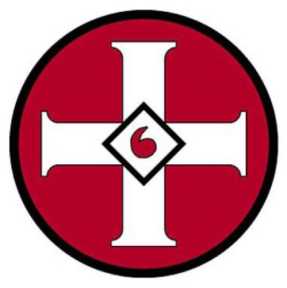 Рисунок 2. Кельтский крест. Символ многих расистских организаций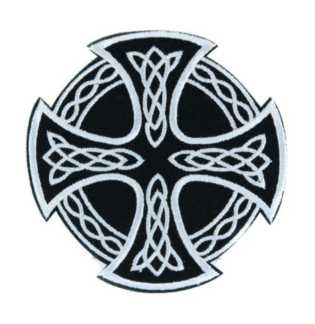 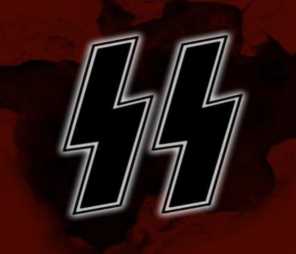 Справочные и информационные ресурсы и материалыОфициальной сайт Федерального агентства по делам молодежи (Росмолодежь) [Электронный ресурс] // URL: www.fadm.gov.ru и росмолодежь.рфАИС Росмолодежь [Электронный ресурс] // URL: https: //myro smol .ru/Единый реестр доменных имен, указателей страниц сайтов в сети«Интернет» и сетевых адресов, позволяющих идентифицировать сайты в сети «Интернет», содержащие информацию, распространение которой в Российской Федерации запрещено [Электронный	ресурс]	//	размещен	на	официальном	сайтеФедеральной службы по надзору в сфере связи, информационных технологий и массовых коммуникаций URL: https://eais.rkn.gov.ru/Единый федеральный список организаций, в том числе иностранныхи международных организаций, признанных в соответствии с законодательством Российской Федерации террористическими [Электронный	ресурс]	//	размещен	на	официальном	сайтеФедеральной службы безопасности Российской Федерации URL: http: //www.fsb .ru/fsb/npd/terror. htmИнтерактивная карта антиэкстремистской и антитеррористической деятельности Минобрнауки России [Электронный ресурс] // URL: https://map.ncpti.ru/Национальный антитеррористический комитет [Электронный ресурс] // URL: http://nac.gov.ru.НЦПТИ. Информационно-просветительский ресурс. Группа в социальной сети «Вконтакте» [Электронный ресурс] // URL: http://vk.com/ncpti rnd.Обращения граждан и юридических лиц в Федеральную службу по надзору в сфере связи, информационных технологий и массовых коммуникаций [Электронный ресурс] // URL: https://rkn. gov.ru/treatments/ask-question/Официальный сайт Национального центра информационного противодействия терроризму и экстремизму в образовательной среде и сети Интернет [Электронный ресурс] // URL: НЦПТИ.рф.Официальный сайт Федерального агентства по делам молодежи [Электронный ресурс] // URL: https: //fadm.gov.ru/Официальный сайт Общественной палаты Российской Федерации [Электронный ресурс] // URL: https: //www.oprf.ru/Официальный сайт информационно-аналитического центра «Сова» [Электронный ресурс] // URL: https://www.sova-center.ruПеречень организаций и физических лиц, в отношении которых имеются сведения об их причастности к экстремистской деятельности или терроризму // размещен на официальном сайте Федеральной службы по финансовому мониторингу (Росфинмониторинг) URL: http:// www.fedsfm.ru/documents/terrorists-catalog-portal-actПеречень общественных и религиозных объединений, иныхнекоммерческих организаций, в отношении которых судом принято вступившее в законную силу решение о ликвидации или запрете деятельности по основаниям, предусмотренным Федеральным законом «О противодействии экстремистской деятельности» [Электронный ресурс] // на официальном сайте Министерства юстиции	Российской	Федерации	URL:https: //mini ust.ru/ru/nko/perechen zapretПрием обращений на официальном сайте Министерства внутренних дел Российской Федерации [Электронный ресурс] // URL: https://мвд■рф/request mainРегиональная	общественная	организация	«ЦентрИнтернет-технологий» (РОЦИТ) [Электронный ресурс] // URL: https://rocit.ru/Уведомления об экстремизме на официальном сайте Генеральной прокуратуры Российской Федерации [Электронный ресурс] // URL: https://genproc.gov.ru/contacts/extremism/Федеральная служба по надзору в сфере связи, информационных технологий и массовых коммуникаций [Электронный ресурс] // URL: http://rkn.gov.ru/Федеральный список экстремистских материалов [Электронный ресурс] // на официальном сайте Министерства юстиции Российской Федерации URL: https://miniust.ru/ru/extremist-materialsТерминТрадиционное значениеЗначение в материалах, размещаемых экстремистами и террористамиБайатэто присяга людьми «Ахлю ль-Халли ва ль-Акд», из числа амиров, ученых, глав и представителей от народа, которым стало возможным присутствовать при избрании Халифа в его городе, где он находитсяНа страницах радикалов распространялся текст клятвы лидеру, обычно на арабском и русском языках.Вилайят,вилайетпровинция халифата, территория, присягнувшая на верность верховному правителю - халифуВ экстремистских материалах используется для маркирования новостей о насильственных действиях, удачных терактах, акциях запугивания.Джаханнампреисподняя, адВ материалах террористов упоминается в качестве названия одной из моделей минометаДжаннамрайВ высказываниях радикалов джаннам употребляется в значении награды за джихад и веру (иман)Джахиля,Джахилияв толкованиях то, что было до ИсламаВ экстремистских материалах используется как ругательство производное существительное: «Ты - джахиль» или «Ты -джахилька».Джихад, Г азаватрвение и усердие во имя Бога. Священная война, которую ведут мусульмане в защиту своей верыЛюбое насильственное действие в отношении представителей других религий, террористы называют джихадом.Ду’амолитва с личной просьбойВ экстремистских материалах дуа часто содержит призывы к физическому уничтожению конкретных личностей.Иджтихадразработка принципов исламаВ экстремистских материалах чаще всего иджтихад используется в значении нового толкования уже известных принципов Корана.ИманвераВ экстремистских публикациях иман - непременное условие победы в джихаде. Часто Иман противопоставляется куфру.Ингимасилюди из числа сподвижников Пророка Мухаммеда (мир ему и благословение) давали клятву врываться в ряды врага, стремясь убить как можно больше врагов, сражаясь до тех пор, пока не будут убитыИнгимаси в пропагандистских материалах называют боевиков, совершивших теракты в Париже 13 ноября 2015 г.Истишхадакт мученической смертиИспользуется в пропагандистских текстах, видео и аудиоматериалах для обозначения действий террористов-смертников.Кафирпонятие в исламе для обозначения человека, совершающего куфр. Неверующий; человек, который неверит в Аллаха и который не считает Мухаммеда его последним посланникомЭкстремисты употребляют это слово по отношению ко всем не мусульманамМоджахед,Муджахидыучастник джихада (однокоренное слово), буквально «борец», «совершающий усилие»В материалах разных террористических группировок слово используется для обозначения сторонников, тех, кто воюет против общего врага. В сети часто встречаются так называемые обращения, молитвы и др. пропагандистские материалы с использованием слова муджахиды.МуртадыСовершившего иртидад называют муртадом Иртидад — вероотступничество из ислама, один из самых больших грехов в немТот, кто, будучи мусульманином, стал кафиром или намерением (ният), или словом, или делом, одинаково, совершил он это надсмехаясь, от ненависти или с убеждением. В пропагандистских материалах в сети интернет часто используется по отношению к сотрудникамправоохранительных органов.МунафикунЛицемерЗачастую применяется по отношению к священнослужителям, проповедующим традиционный для территорий Российской Федерации ислам.Нашидмусульманское песнопение, традиционно исполняемое мужским вокалом соло или в хоре без сопровождения музыкальных инструментовТакая форма используется террористами для прославления насильственных действий террористов, отдельных терактов.СовершитьхиджруВ 622 году идолопоклонники решили убить Мухаммеда, и он вынужден был переселиться в Медину, куда к тому времени уже переселилась значительная часть мусульман. Это событие может считаться началомв пропагандистских текстах данный термин часто употребляется со смыслом «переехать ради создания Джихада», в 2013-2016 гг. предлагалось «совершить хиджру в Сирию».первого исламского государства. В последующей исламской истории термин хиджра употреблялся и в метафорическом смысле, обозначая религиозное путешествие верующегоФаваидполезные наставленияИспользуется для обозначения пространных размышлений о вере, которые доказывают правоту террористов в заочном или очном споре с оппонентом.ШахидПрименяется, как в отношении свидетеля на суде, так и в отношении верующих, принявших мученическую смерть на войне против врагов, сражаясь во имя Аллаха, защищая свою веру, родину, честь, семьюЧасто в вербовочном контенте приобретаетпсевдоблагородный смысл, например: «И будут говорить «Он смертник террорист», Не знают ведь они Что я шахид, я жив.»Термин/ символьный кодЗначение в текстах и публикациях1312 или A.C.A.B.Аббревиатура, часто используемая как тюремная татуировка в Великобритании, набиваемая по одной букве на каждый палец руки. «A.C.A.B.» означает «All Cops Are Bastards» («Все копы — ублюдки»), также может означать «All Coppers Are Bastards» («Все менты — ублюдки») или, в зависимости от того, кто спрашивает, «Always Carry A Bible» («Всегда носи с собой Библию»). В настоящее время широко употребляется как фраза и тату среди европейских футбольных хулиганов.14 88 14/88Кодовый лозунг (подчас также употребляющийся в качестве приветствия или подписи) у белых националистов.Число 14 может означать: «We must secure the existenceof our people and a future for white children» — «Мы должны защитить само существование нашего народа и будущее для белых детей» или также «Because the beauty of the White Aryan woman must not perish from the earth» — «Чтобы красота Белой арийской женщины никогда не исчезла с лика земли!». Оба лозунга длиной в 14 слов придуманы Дэвидом Лэйном, членом организации белых сепаратистов «The Order». Первый лозунг был вдохновлен утверждением Адольфа Гитлера из первой части, 8 главы книги «Моя борьба», длиной в 88 слов:Мы ведем борьбу за обеспечение существования и за распространение нашей расы и нашего народа. Мы ведем борьбу за обеспечение пропитания наших детей, за чистоту нашей крови, за свободу и независимость нашего отечества. Мы ведем борьбу за то, чтобы народ наш действительно мог выполнить ту историческую миссию, которая возложена на него творцом вселенной. Каждая наша мысль и каждая наша идея, вся наша наука и все наше знание — все должно служить только этой цели. Только с этой единственной точки зрения должны мы проверять целесообразность того или другого средства.Число 88 является закодированным приветствием «Heil Hitler!» («Хайль Гитлер!»), поскольку буква «H» стоит в латинском алфавите восьмой. Число заповедей Дэвида Лэйна также равно восьмидесяти восьми.25/17Происходит от библейского стиха из книги ветхозаветного пророка Иезекииля (глава 25: стих 17), который цитирует персонаж Сэмюэля Л. Джексона в фильме «Криминальное чтиво», название музыкальной группы, часть треков которой запрещены как экстремистские материалы (№№ в списке 1730, 3248)18Указывает на первую и восьмую буквы алфавита «А» и «Н» («Adolf Hitler»).23/15В 1987 году в Вайоминге впервые был задокументирован взлом телевизионного сигнала. В 23:15 по местному времени неизвестный хакер прервал телесигнал и запустил видео с 25 кадром.311, 33, 33/6Числовые символы, являющиесясимволами Ку-клукс-клана («К», 11-ая буква алфавита, используемая 3 раза). Некоторые используют номер 33 (три раза 11, также обозначая «ККК»), иногда с дефисом и другим числом (33/5 или 33/6), второе число означает «период» истории Клана.KIGYKIGY - сокращение от Klansmen I Greet You, приветствия, распространенного среди членов Ку-клукс-клана. Сокращение вошло в обиход в период второго расцвета организации в 1920-е годы. Движение разработало подробный кодовый язык. Другие акронимы того периода - AYAK (Are You A Klansman) и AKIA (A Klansman I Am).4/20, 420Годовщина со дня рождения Адольфа Гитлера, также используется в качестве тату расистов и неонацистов, чтобы подтвердить свою веру в идеалы национал-социализма. Другим смыслом для «4 / 20» (или «4:20», «420») является сленговый термин, связанный с курением марихуаны.168:1Означает теракт в Оклахоме в 1995 году, когда погибло 168 человек. Подрывник Тимоти Маквей, вдохновленный «Дневниками Тернера», начинил автомобиль удобрениями и взрывчаткой и припарковал его у здания, в котором располагалась местное отделение ФБР. В 1997 году Маквея приговорили к смертной казни, в 2001 году приговор бы приведен в исполнение. Цифровой символ следует читать как счет в спорте: Маквей - 168 : ZOG - 1.2yt4uЧитается как английская фраза Too white for you. Встречается обычно на одежде.2323/16У американских расистов означает 23-ю букву алфавита W, с которой начинается слово white (белый). Часто встречается с 16 буквой алфавита «P». Этот числовой символ возник на улицах Калифорнии.28Означает буквы B и H, то есть сокращение названия организации Blood & Honour.38Означает буквы С и Н, то есть Confederate Hammerskins, расистская организация скинхедов в США.4/1919 апреля - день, когда произошли два важных дляамериканских правоэкстремистов события: перестрелка в Вако в 1993 году между ФБР и адвентистами седьмого дня, в результате чего 74 человека сгорели заживо, и теракт в Оклахома-сити в 1995 году. Правые экстремисты истолковывают трагедию в Вако как доказательство злонамеренности «сионистского» правительства.46!Слоган «Фронт Дании!» (Dansk Front), помещаемый на футболках и т.п. (D - четвертая буква алфавита, F - шестая).4RОзначает Четвертый рейх - нацистскую мечту о продолжении эпохи Третьего рейха. Сокращение использовалось американской нацистской группировкой Fourth Reich Skins в Калифорнии в 90-е годы до тех пор, пока лидеры группировки не были осуждены на длительные тюремные сроки.5В среде американских нацистов означает фразу I have nothing to say, произнесенную американцем Алексом Кертисом. Призыв хранить молчание на допросе.64В 1995 году в шведском городе Вестеросе один из членов местной неонацистской группировки Westra Aros SA убил гомосексуалиста, нанеся тому 64 ножевых ранения. С помощью этого сокращения шведские нацисты конца 1990-х призывали к убийству гомосексуалистов.66Означает «За Отечество» (For Faderneslandet). Цифра означает шестую букву алфавита F. Этот символ в Швеции изображают на футболках.NSDAPNationalsozialistische Deutsche Arbeiterpartei (NSDAP); сокр. НСДАП, аббр. в переводе — НСНРП или НСРПГ) — политическая партия в Г ермании, существовавшая с 1920 по 1945 год, с июля 1933 до мая 1945 — правящая и единственная законная партия в Г ермании.СвастикаТрансформация свастики от древнего символа солнца и удачи к одному из самых ненавистных знаков в западном мире началась с раскопок немецкого археолога Генриха Шлимана. В 70-е годы XIX века Шлиман начал раскопки руин античной Трои вблизиХисарлыка на севере современной Турции. На множестве находок археолог обнаружил свастику, символ, знакомый ему по древней керамике, найденной при раскопках Кенингсвальде в Германии. Поэтому Шлиман решил, что нашел недостающее звено, связывающее германских предков, Г рецию эпохи Г омера и мифическую Индию, воспетую в «Махабхарате» и «Рамаяне».СА и ССШтурмовые отряды нацистов - они были созданы в 1921 году. В отряды набирали партийных активистов и уличных хулиганов. В первом таком отряде было всего 300 человек, которых использовали в качестве охранников и вышибал на партийных собраниях, но уже в 20-е годы организация вооруженных штурмовиков устраивала беспорядки на улицах и нападения на сторонников других политических течений. Популярность штурмовых отрядов росла вместе с популярностью «материнской», то есть Национал-социалистической партии, и к моменту прихода НСДАП к власти в 1933 году их численность достигла почти 400 тысяч человек.ЧерепВ 1934 году руководство СС официально утвердило тот вариант черепа, который и сегодня используется неонацистами. Череп был также символом танковой дивизии СС «Мертвая голова». Эту дивизию первоначально набирали из надзирателей концлагерей.Волчий крюкРазные варианты символа использовались молодыми «волчатами» из гитлерюгенда и в военном аппарате. Наиболее известны примеры использования этого символа: нашивки с «волчьим крюком» носили вторая эсэсовская танковая дивизия Das Reich.В конце Второй мировой войны нацистский режим стал создавать своего рода партизанские группы, которые должны были бороться с врагом, вступившим на немецкую землю. Под влиянием романов Ленса эти группы тоже стали называть «Вервольф», а в 1945 году их отличительным знаком стал «волчий крюк».«Волчий крюк» может быть изображен и вертикально, с остриями, указывающими вверх и вниз. В таком случае символ называется Donnerkeil - «молния».ШестерняСовременные неонацисты используют шестеренку, когда хотят подчеркнуть свое рабочее происхождение и противопоставить себя «манжетникам», то есть чистоплюям из служащих. Для того чтобы их не путали с левыми, неонацисты комбинируют шестеренку с чисто фашистскими, праворадикальными символами.Ярким примером является международная организация скинхедов «Хаммерскинс» (Hammerskins). В центр шестеренки они помещают цифры 88 или 14, которые используются исключительно в кругах нацистов.Руна смертиСимвол использовался для прославления убитых эсесовцев. Он заменил христианский крест в газетных некрологах и объявлениях о смерти. Его стали изображать и на могильных плитах вместо креста. Ставили его и на местах массовых захоронений на фронтах Второй мировой войны.Этот знак использовали и шведские правые экстремисты в 30-е - 40-е годы. Например, «руна смерти» напечатана в объявлении о смерти некоего Ханса Линдена, который воевал на стороне гитлеровцев и был убит на Восточном фронте в 1942 году.Современные неонацисты, естественно, следуют традициям гитлеровской Германии. В 1994 году в шведской газете под названием «Факел свободы» под этой руной был опубликован некролог на смерть фашиста Пера Енгдаля. Г одом позже в газете «Вальхалл и будущее», которую выпускало западношведское движение нацистов НС Г етеборг, под этим символом был опубликован некролог на смерть Эскиля Иварссона, который в 30-е годы был активным членом шведской фашистской партии Линдхольма. Нацистская организация XXI века «Фонд Салема» и сейчас продает в Стокгольме нашивки с изображениями «руны жизни», «руны смерти» и факела.Существует также «руна жизни», изображаемая в противоположном направлении и используемая нацистами (нашивки на форме мед работников).Руна ХагалРуна использовалась эсэсовской танковой дивизией «Хохенштауфен» на флагах и значках. В скандинавском виде руна была изображена на высокой награде - эсесовском перстне, а также сопровождала свадьбы эсэсовцев.Руна ТирВ 1937 году были созданы так называемые «школы имени Адольфа Гитлера», где наиболее способных учеников готовили к важным позициям в администрации Третьего рейха. Ученики этих школ носили сдвоенную «руну Тира» в качестве эмблемы.В Швеции 30-х годов этот символ использовала организация «Молодежь Севера», подразделение шведской нацистской партии НСАП (NSAP).White power (HC-скинхеды)В переводе с английского «Белая власть»,»Белая сила». Молодежная ультраправая субкультура, представители которой придерживаются национал-социалистической идеологии, одно из направлений субкультуры скинхедов.Кулак белой властиЕще с XIX века поднятый кулак считали символом единства и силы самые разные по взглядам политические группы. Идея проста: много слабых пальцев, сжатых вместе, могут стать сильным кулаком.Кельтский крестКельтский крест начали использовать в конце 50-х годов британские нацистские организации «Лига белой обороны» (White Defence League, WDL) и «Национальная партия лейбористов» (National Labour, NLR) для того, чтобы подчеркнуть связь с наследием древних кельтов в противоположность иммигрантам, приехавшим в Великобританию из других частей света. В 60-е годы обе организации вошли в фашистскую партию Национальный Фронт (NF), которая поместила кельтский крест на свои плакаты и использовала его в пропаганде.Черное солнцеЗнак «черного солнца» стали использовать нацисты Г ермании и Австрии в начале XX века. Символ играет важную роль в оккультной традиции послевоенного неонацизма, в ветви, которую называют «эзотерическим гитлеризмом».BSSСсокращенное название организации шведских расистов начала 80-х годов Bevara Sverige Svenskt(«Сохраним Швецию шведской»). Организация распалась в 1986 г., однако лозунг по-прежнему встречается на футболках и кепках.CIChristian Identity. Девиз сторонников доктрины, что белая раса - это богоизбранные народы, а люди других цветов кожи якобы происходят от дьявола. Здесь будет линк на пункт 8.1.NS«Национал-социалистический» либо «национал-социализм».ORIONOur Race Is Our Nation («Наша раса и есть наша нация»). В США выражение означает превосходство белой расы над федеральными законами. На международной арене - все белые люди всех стран составляют одну нацию.RAHOWARacial Holy War. Первоначально фраза использовала членами так называемой Всемирной Церкви Творца (World Church of the Creator), но затем была взята на вооружение и другими ультраправыми группировками. Шведские «креативисты» издавали в 90-е гг. в течение нескольких лет газеты под названием Rahowa.ROARace over All («Раса превыше всего»). Используется расистами Народного Фронта в США.SWPSupreme White Power, Верховная белая власть.Unsere Ehre heist Treue»Наша честь - наша верность». Фраза была девизом эсесовцев в Третьем рейхе и означала лояльность к фюреру. Не сокращение, но так часто встречается на нацистских лозунгах и плакатах, что включено в этот раздел.WPWWWhite Pride World Wide («Белая гордость по всему миру»), лозунг White Power.ZOG /JOGZionistic Occupation Government / Jewish Occupation Government. Так называют федеральное правительство, которое, по их мнению, контролируется евреями, американские нацисты. Используют его и нацисты в других странах, поскольку обычно считают, что евреи захватили власть во всем мире.RaHoWa (Racial Holy War)Концепция RaHoWa (Racial Holy War - Священная расовая война), обосновывающие абсолютную ценность и жизненную необходимость выживаниябелой расы в борьбе с другими расами, а также евреями, левыми силами и в целом с современным типом либеральнодемократического общества.ЖидОскорбительное обозначение евреев и/или иудеев.Зиг (Зига)Нацистское приветствие.Ку-клукс-кланКККУльтраправая организация, появившаяся в США, отстаивала такие идеи, как превосходство белых, белый нацизм.МоскальНеофициальный этноним россиян, языковое выражение этностереотипа.Скин(ы)Сокращенное собирательное название представителей молодежной субкультуры «скинхеды», как правило, ультраправого, крайне националистического толка.Хач (и), хачикиОскорбительное прозвище армян, иногда всех представителей народов Кавказа.Чурка (вариант — чуркестанец)Оскорбительное прозвище представителей народов Средней Азии, в более широком смысле— всех нерусских народов, в том числе уроженцев Северного Кавказа и Закавказья, этнофолизм.Г ой (и)Г оями называют всех НЕ-евреев, независимо от национальности и цвета кожи. Они должны служить евреям, вернее народам Израиля.Евреи обладают над гоями властью, не ограниченной и абсолютной.Кацап (ы)Уничижительное прозвище, представителей русской национальности.rbnРупор Белого Национализма«Великая Россия»Националистическая партия, созданная в 2007 году лидерами партии «Родина.КРО» (обломок партии «Родина») и Движения против нелегальной иммиграции. Лидер - Андрей Савельев.«Великая Россия» пыталась зарегистрироваться в качестве политической партии и принять участие в парламентских выборах 2007 года, однако попытки закончились неудачей. С тех пор партия малоактивна. Идеологией партии является «Русская доктрина», которая предусматривает превращение России в православную сверхдержаву на основе создания государства русской нации.Движение противнелегальнойиммиграцииДвижение против нелегальной иммиграции (ДПНИ) - ксенофобская организация, создана летом 2002 года после армянского погрома в подмосковном городе Красноармейске.Формально ДПНИ выступает против нелегальной иммиграции (за исключением иммиграции из славянских стран), на практике - против «инородцев» вообще. Отличается от других ультраправых организаций тем, что является не жестко иерархизированной, а сетевой структурой. Имеет достаточно расплывчатую идеологию, основой которой является ксенофобия и неявный расизм. С готовностью предоставляет себя в качестве «зонтичной» структуры местным группам наци-скинхедов, оказывает им помощь, в том числе и юридическую.Евразийский союз молодежиЕСМ - молодежное крыло Международного евразийского движения (МЕД), организации «новых правых» под руководством Александра Дугина. Создан в 2005 году, в том же году зарегистрирован как общероссийское молодежное движение. Лидеры - Павел Зарифуллин и Валерий Коровин.Члены организации не чужды уличному насилию, но прибегают к нему обычно на коллективных мероприятиях крайне правых совместно с другими (за исключением случаев, когда они уверены в своей безнаказанности, например, при проведении прокремлевских акций у иностранных представительств).НароднаянациональнаяпартияННП - неонацистская партия, созданная в 1994 году Александром Ивановым-Сухаревским. Идеологической основой партии считается разработанная А. Ивановым-Сухаревским теория «русизма» - своеобразное соединение расистски окрашенного черносотенного монархо-фашизма с элементами немецкого национал-социализма.После того, как в 2003 году в штаб-квартире ННП произошел взрыв, в результате которого А. Иванов-Сухаревский получил тяжелые травмы, партия впала в кризис, а затем Бус объявил о выходе своих сторонников из ННП. В настоящий момент существуютдве организации, именующие себя ННП: одна во главе с А. Ивановым-Сухаревским, вторая во главе с С. Токмаковым (Бусом).Народный Союзвеликодержавно-шовинистическая партия, именуется так с марта 2007 года. До того называлась Партия национального возрождения «Народная Воля». «Народная Воля» возникла в 2001 году на основе достаточно заметного движения Российский общенародный союз (РОС), существовавшего с 1991 года. Лидер - Сергей Бабурин.РОС, а затем «Народная Воля» прошли сложную эволюцию от круга советско-имперских и неосталинистско-милитаристских идей к идеям русского национализма и православного монархизма, хотя и с «народно-социалистической» окраской. Идолом партии считается народоволец-ренегат Лев Тихомиров, на чье имя выписан партийный билет № 1. Официальный лозунг партии - «За русскую Россию». Партия дистанцируется от открытого политического экстремизма и позиционирует себя в качестве серьезной парламентской организации. В парламентских выборах 2003 года «Народная Воля» участвовала в составе блока «Родина» и получила 8 мандатов (с парламентских выборов 2007 года Народный Союз был снят ЦИК).Депутаты Госдумы от «Народной Воли» (в первую очередь Виктор Алкснис) неоднократно оказывали покровительство лицам, находящимся под следствием по обвинению в совершении преступлений ксенофобского характера.Национал-большеви стский фронтНБФ - движение, объединившее правонационалистическую оппозицию Национал-большевистской партии (НБП). Создан в 2006 году из бывших членов НБП, покинувших партию из-за несогласия с линией партийного руководства как антипутинской, «слишком интернационалистской» и «слишком либеральной». Идеологией НБФ фактически являются взгляды Александра Дугина, лидера Международного евразийского движения. Идеологически НБФ близок к национал-социализму, высшей ценностью считается русская нация, в области экономики НБФ выступает за «народный, мистический, национальный социализм» (в реальности - за смешанную частно-государственную экономику). Г лавный объект ненависти - члены НБП.Весной 2007 года от НБФ откололось еще более правое крыло, образовавшее Российский национал-большевистский фронт (РНБФ). РБНФ вступил в партию «Великая Россия»РусскийобщенациональныйсоюзРОНС - одна из старейших (создана в 1990 году) великодержавно-националистических организаций. С 2002 года именует себя политической партией, но регистрации не получила. Лидер - Игорь Артемов. Довольно крупная организация, имеет филиалы в ряде республик бывшего Советского Союза. Идеологически возводит себя к славянофилам, Константину Леонтьеву и Ивану Ильину, поддерживает тесные контакты с монархическими организациями белой эмиграции, но не настаивает на восстановлении монархии. Выступает за создание российского государства на всех землях, где компактно проживают русские.РОНС агрессивно настроен против смешанных браков, равноправия женщин, планирования семьи, сексуального просвещения, атеизма и сексуальных меньшинств. Активисты РОНС были задействованы в акциях уличного насилия.«Русский порядок»Полуподпольная мелкая националистическая организация, созданная правыми активистами после «Русского марша» 2005 года. Идеология организации основана на русском империализме и русскомнационализме, целью «Русского порядка» является восстановление Российской империи в границах СССР. В ноябре 2006 года в организации произошел раскол, и в настоящий момент в реальности существует два «Русских порядка» - один во главе с А. Ермаковым и В. Тором и второй во главе с Василием Ансимовым и Сергеем Пахмутовым.Символ «Русского порядка» - стилизованная монограмма «РП» в виде перевернутого трезуба - родового знака Рюриковичей. Флаг «Русского порядка» - малораспространенный трехцветный российский флаг, употреблявшийся при царе Алексее Михайловиче: синий прямой крест с белыми и красными полями, расположенными в шахматном порядке.РусскоенациональноеединствоРНЕ - в 90-е годы XX века крупнейшая неонацистская организация России. Создана в 1990 году группой активистов НПФ «Память» во главе с Александром Баркашовым (Баркашевым).Имело боевые отряды, боевики РНЕ совершили ряд уголовных преступлений, связанных с применением насилия (вплоть до убийств), и прославились демонстративным поведением во время событий сентября-октября 1993 года.В 2000 году РНЕ пережило серию расколов, распавшись на ряд организаций, крупнейшими из которых были «Русское возрождение» во главе с Олегом Кассиным, «Гвардия Баркашова» («Русская гвардия») во главе с А. Баркашовым и Русское национальное единство во главе с братьями Лалочкиными. Последняя группа вскоре провозгласила себя «религиозной общиной» и ушла с политического поля. Существовало также около 30 мелких организаций, именовавших себя «РНЕ» и постепенно исчезавших. В настоящее время на статус преемника РНЕ претендуют две ультраправые маргинальные организации - Всероссийское общественно-патриотическое движение РНЕ (ВОПД РНЕ) и Общероссийское общественно-патриотическое движение РНЕ (ООПД РНЕ). В идеологическом планеРНЕ эволюционировало от православного монархо-фашизма к русскому православному национал-социализму.Символ РНЕ - стилизованная свастика, обычно ошибочно именуемая коловратом (коловрат - восьмилучевой солярный символ), возможно, потому, что при желании в ней можно насчитать восемь лучей. Красная свастика с белым контуром расположена внутри белой окружности на красном фоне, что вызывает отдаленные ассоциации с символикой НСДАП.Русскоеосвободительно движение (РОД)Подражатели. Существовали непродолжительное время исключительно в вириальной реальности. В основном его создатели ориентировались на российскую националистически настроенную молодежь приграничных с Юго-Востоком Украины территорий. Создавали видеоролики, в которых брали на себя ответственность, в частности за крупные пожары в некоторых регионах России, а также ролики с изготовлением самодельных взрывных устройств, установкой гранат и пр.Национал-социалис тическое движение «Славянский Союз»НСД СС - осколок Русского национального единства, РНЕ до 2006 года именовало себя просто «Славянский Союз». Лидер - Дмитрий Демушкин, в прошлом - руководитель по идеологии Московской региональной организации РНЕ.Ориентирован на работу среди молодежи, в первую очередь среди скинхедов. Скинхеды - члены НСД СС неоднократно замечены в насильственных действиях ксенофобского и политического характера, привлекались к уголовной ответственности, в том числе за убийство антифашиста Александра Рюхина в 2006 году. Руководство НСД СС однозначно выступает в поддержку политического насилия. Идеология движения близка к классическому национал-социализму с той разницей, что равноправной язычеству религией признается православие.Символом «Славянского союза» является стилизованная бело-красная свастика на красном фоне(так называемая свастика-роза, изобретение подпольных нацистских групп Южной Африки 40-х годов XX века).Кельтский крест и легионерский салютКельтский крест используется многими праворадикальными организациями, равно как и нацистское приветствие (некоторые организации, такие как ДПНИ, несколько замаскировали этот жест, заменив раскрытую ладонь кулаком).Солярные символыСолярные символы в различных вариантах, включая наиболее распространенные изображения свастик, широко используются нацистскими организациями и скинхедской субкультурой. Часть славянских националистических организаций также прибегает к изображениям свастики, ссылаясь на то, что они являются древним славянским (индоевропейским) символом, представленным в народных орнаментах.Воин белого(арийского)сопротивленияВоин белого сопротивления - различные изображения вооруженного человека в маске, классический образ борца с «сионистским оккупационным правительством» (ZOG). Заимствован отечественными ультраправыми в англо-саксонском мире. Популярен в среде наци-скинхедов.